Tagesplan: 6. Familientag  9.30 Uhr 		Begrüßung und 1. Einheit: Flagge zeigen – Zeichen setzen10.30 Uhr 		– Pause –10.45 Uhr 		Anbetung  in der Kirche11.15 Uhr 		Pausenangebot, anschließend Mittagessen 12.45 Uhr 		2. Einheit: Flagge zeigen – Ich bin mit dabei13.45 Uhr 		– Pause –14.00 Uhr 		3. Einheit: Flagge zeigen – Segen sein (Kinder und Eltern getrennt)15.00 Uhr 		Wortgottesdienst mit Segnung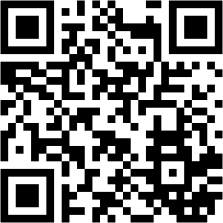 15.20 Uhr 		Gruppenfoto, anschließend festliches Kaffeetrinken/				Abschlussfest